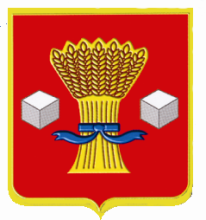 АдминистрацияСветлоярского муниципального района Волгоградской областиПОСТАНОВЛЕНИЕот  19.04.2017                   № 830О внесении изменений в постановление администрации Светлоярского муниципальногорайона от 30.03.2016 № 426 «Об утверждении положения об оплате труда работников муниципальных учреждений, учредителем которых является администрация Светлоярского муниципального района»В целях приведения условий оплаты труда работников муниципальных учреждений Светлоярского муниципального района, подведомственных администрации Светлоярского муниципального района, в соответствие с действующим законодательством, руководствуясь Постановлением Администрации Волгоградской области от 19.01.2016 № 4-п «Об общих требованиях к положениям об оплате труда работников государственных учреждений Волгоградской области», Уставом Светлоярского муниципального района, Уставом Светлоярского городского поселения,п о с т а н о в л я ю:1. Внести в постановление администрации Светлоярского муниципального района от 30.03.2016 № 426 «Об утверждении  положения об оплате труда работников муниципальных учреждений, учредителем которых является администрация Светлоярского муниципального района» следующие изменения:- подпункт 3.2. «профессиональная квалификационная группа «Должности педагогических работников» пункта 3 «Профессиональные квалификационные группы должностей работников образования» приложения «Размеры базовых окладов (должностных окладов), ставок работников учреждений по профессиональным квалификационным группам и квалификационным уровням» дополнить следующим квалификационным уровнем: « 4 квалификационный уровень: старший воспитатель                                  6461»                                                2. Отделу по муниципальной службе, общим и кадровым вопросам администрации Светлоярского муниципального района (Сороколетова Е.В.) разместить настоящее постановление в сети Интернет на официальном сайте Светлоярского муниципального района Волгоградской области.3. Настоящее постановление вступает в силу с момента его подписания.4. Контроль над исполнением настоящего постановления возложить на управляющего делами администрации Светлоярского муниципального района Т.В. Распутину.Глава муниципального района                                                               Б.Б. КоротковИсп. Красовская Т.А.